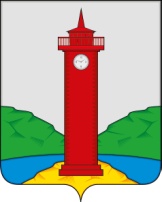 АДМИНИСТРАЦИЯ СЕЛЬСКОГО ПОСЕЛЕНИЯКУРУМОЧ МУНИЦИПАЛЬНОГО РАЙОНА ВОЛЖСКИЙ САМАРСКОЙ ОБЛАСТИПОСТАНОВЛЕНИЕот «03» марта  2017 г  № 28  Об утверждении Порядка размещения в информационно-телекоммуникационной сети «Интернет» информации о рассчитываемой за календарный год среднемесячной заработной плате руководителей, их заместителей, главных бухгалтеров Администрации сельского поселения Курумоч и подведомственных ей организаций и представления указанными лицами данной информацииВ соответствии со статьей 349.5 Трудового кодекса Российской Федерации, руководствуясь статьями 42, 43 и 68 Устава сельского поселение Курумоч, Администрация сельского поселения Курумоч ПОСТАНОВЛЯЕТ:1. Утвердить Порядок размещения в информационно-телекоммуникационной сети «Интернет» информации о рассчитываемой за календарный год среднемесячной заработной плате руководителей, их заместителей, главных бухгалтеров Администрации сельского поселения Курумоч и подведомственных ей организаций и представления указанными лицами данной информации.2. Опубликовать настоящее постановление в ежемесячном информационном вестнике «Вести сельского поселения Курумоч» и на официальном сайте Администрации сельского поселения Курумоч телекоммуникационной сети Интернет: http://sp-kurumoch.ru.Глава сельского поселения Курумоч                             О.Л. Катынский Кулешевская 9989361 Утвержденпостановлением Администрации                                                                                           сельского поселения Курумоч                                                                                   от 03 марта2017г  №  28Порядок размещения в информационно-телекоммуникационной сети «Интернет» информации о рассчитываемой за календарный год среднемесячной заработной плате руководителей, их заместителей, главных бухгалтеров Администрации сельского поселения Курумоч и подведомственных ей организаций и представления указанными лицами данной информацииНастоящий документ разработан на основании статьи 349.5 Трудового кодекса Российской Федерации и в целях установления единого порядка размещения в информационно-телекоммуникационной сети «Интернет» информации о рассчитываемой за календарный год среднемесячной заработной плате руководителей, их заместителей, главных бухгалтеров Администрации сельского поселения Курумоч и подведомственных ей организаций муниципальных учреждений и муниципальных унитарных предприятий муниципального образования «Сельское поселение Курумоч» и представления указанными лицами данной информации (далее – Порядок, муниципальные учреждения).2. Информация о рассчитываемой за календарный год среднемесячной заработной плате руководителей, их заместителей, главных бухгалтеров муниципальных учреждений размещается на официальном сайте Администрации сельского поселения Курумоч муниципального района Волжский Самарской области в информационно-телекоммуникационной сети «Интернет» (далее - официальный сайт).3. Информация, указанная в пункте 2 настоящего Порядка, размещается на официальном сайте по форме, установленной приложением № 1 к настоящему Порядку.4. Размещение на официальном сайте информации, указанной в пункте 2 настоящего Порядка обеспечивается Администрацией сельского поселения Курумоч.5. В составе размещаемой на официальном сайте информации, указанной в пункте 2 настоящего Порядка, запрещается указывать данные, позволяющие определить место жительства, почтовый адрес, телефон и иные индивидуальные средства коммуникации лиц, указанных в пункте 2 настоящего Порядка, а также сведения, отнесенные к государственной тайне или сведениям конфиденциального характера.6. Информация, указанная в пункте 2 настоящего Порядка, размещается на официальном сайте на срок до одного года (до момента ее замены соответствующей информацией за новый отчетный период).7. Информация, указанная в пункте 2 настоящего Порядка, представляется руководителями муниципальных учреждений не позднее 3 рабочих дней со дня истечения отчетного периода, в письменном виде по форме, установленной приложением № 2 к настоящему Порядку (с сопроводительным письмом), в   Администрацию сельского поселения Курумоч в соответствии с пунктом 4 настоящего Порядка.8. Ответственность за своевременность представления информации, указанной в пункте 7  настоящего Порядка, её полноту и достоверность возлагается на руководителей муниципальных учреждений (предприятий).9. Администрация сельского поселения Курумоч, указанная в пункте 4 настоящего Порядка, не позднее 3 рабочих дней оформляет поступившую информацию в соответствии с приложением № 1 к настоящему Порядку и   обеспечивает незамедлительное (в день поступления) её размещение на официальном сайте.11. Ответственность за своевременность направление информации, предусмотренной пунктом 2 настоящего Порядка, и её размещение на официальном сайте возлагается на руководителей соответствующих структурных подразделений Администрации сельского поселения Курумоч и специалиста Администрации ответственного за размещение информации на официальном сайте.12. Информация, указанная в пункте 2 настоящего Порядка, размещается на официальном сайте не позднее 7 рабочих дней со дня истечения календарного года.Приложение N 1к Порядкуразмещения в информационно-телекоммуникационнойсети «Интернет» информации о рассчитываемой за календарный год среднемесячной заработной плате руководителей, их заместителей, главных бухгалтеров Администрации сельского поселения Курумоч и подведомственных ей организаций и представления указанными лицами данной информацииИНФОРМАЦИЯо рассчитываемой за календарный годсреднемесячной заработной плате руководителей,их заместителей, главных бухгалтеровАдминистрации  сельского поселения Курумоч  и подведомственных ей организаций за 20__ год--------------------------------* Указывается полное наименование муниципального учреждения (муниципального унитарного предприятия) в соответствии с его уставом.Приложение N 2к Порядкуразмещенияв информационно-телекоммуникационнойсети «Интернет» информации о рассчитываемой за календарный год среднемесячной заработной плате руководителей, их заместителей, главных бухгалтеров Администрации сельского поселения Курумоч и подведомственных ей организаций и представления указанными лицами данной информацииИНФОРМАЦИЯо рассчитываемой за календарный годсреднемесячной заработной плате руководителей,их заместителей, главных бухгалтеровАдминистрации сельского поселения Курумоч и подведомственных ей организаций исреднемесячной заработной плате работниковмуниципальных учреждений и муниципальных унитарныхпредприятий муниципального образования «Сельское поселение Курумоч» (без учетазаработной платы соответствующего руководителя,его заместителей, главного бухгалтера) за 20__ годРуководитель _______________________________Главный бухгалтер ___________________________--------------------------------* Указывается полное наименование муниципального учреждения (муниципального унитарного предприятия) в соответствии с его уставом.Наименование муниципального учреждения (муниципального унитарного предприятия): *Наименование муниципального учреждения (муниципального унитарного предприятия): *Полное наименование должности руководителя (в соответствии со штатным расписанием)Рассчитываемая за календарный год среднемесячная заработная плата руководителя (руб.)Полное наименование должности заместителя руководителя (в соответствии со штатным расписанием)Рассчитываемая за календарный год среднемесячная заработная плата заместителя руководителя (руб.)Полное наименование должности главного бухгалтера (в соответствии со штатным расписанием)Рассчитываемая за календарный год среднемесячная заработная плата главного бухгалтера (руб.)Наименование муниципального учреждения (муниципального унитарного предприятия): *Наименование муниципального учреждения (муниципального унитарного предприятия): *Наименование муниципального учреждения (муниципального унитарного предприятия): *  1.Полное наименование должности руководителя (в соответствии со штатным расписанием)1.1.Фонд начисленной заработной платы руководителю за отчетный год (руб.)1.2.Среднесписочная численность руководителя за отчетный год (чел.)1.3.Средняя заработная плата руководителя за отчетный год (руб.)  2.Полное наименование должности заместителя руководителя (в соответствии со штатным расписанием)2.1.Фонд начисленной заработной платы заместителю руководителя за отчетный год (руб.)2.2.Среднесписочная численность заместителя руководителя за отчетный год (чел.)2.3.Средняя заработная плата заместителя руководителя за отчетный год (руб.)  3.Полное наименование должности главного бухгалтера (в соответствии со штатным расписанием)3.1.Фонд начисленной заработной платы главному бухгалтеру за отчетный год (руб.)3.2.Среднесписочная численность главного бухгалтера за отчетный год (чел.)3.3.Средняя заработная плата главного бухгалтера за отчетный год (руб.)